TKDD Dipangkas Rp3,04 Triliun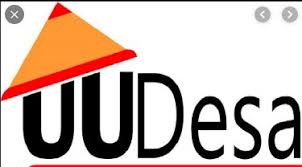 http://ww25.juraganberdesa.info/Mataram (Suara NTB) – Kementerian Keuangan (Kemenkeu) memangkas Transfer ke Daerah dan Dana Desa (TKDD) untuk NTB sebesar Rp3,04 triliun. Pemangkasan tersebut dilakukan karena adanya penyesuaian belanja akibat dampak Covid-19 sebagaimana Surat Menteri Keuangan S302/MK.02/2020 tanggal 16 April 2020.Kepala Kanwil Direktorat Jenderal Perbendaharaan (DJPB) NTB, Syarwan, SE, MM menjelaskan, TKDD berupa dana transfer dan dana desa tersebut semula pagunya untuk NTB sebesar Rp16,31 triliun. Setelah dilakukan penyesuaian turun pagu TKDD untuk NTB pada 2020 menjadi Rp13,26 triliun.’TKDD mengalami penurunan sebesar Rp3,04 triliun atau  18,66 persen,’’ sebut Syarwan di Mataram, Jumat, 8 Mei 2020 siang.Ia merincikan, perubahan alokasi TKDD tahun 2020 di NTB setelah dilakukan pemangkasan. Untuk Dana Alokasi Umum (DAU) turun menjadi Rp8,09 triliun dari pagu awal Rp9,08 triliun. Kemudian Dana Alokasi Khusus (DAK) Non Fisik pagunya turun menjadi Rp1,39 triliun dari pagu awal Rp2,62 triliun.Selain itu, Dana Insentif Daerah (DID) juga mengalami penurunan menjadi Rp340,8 miliar dari pagu awal Rp371,4 miliar. Sedangkan alokasi Dana Bagi Hasil (DBH) tidak mengalami pengurangan. Adapun realisasi TKDD sampai dengan 30 April 2020 sebesar Rp5,04 triliun atau 38,02 persen.Syarwan menambahkan, pagu DAK Fisik di wilayah NTB juga  mengalami penurunan sebesar 37,79 persen menjadi Rp1,28 triliun. Semula pagu DAK Fisik untuk NTB sebesar Rp2,05 triliun, turun menjadi Rp1,28 triliun.Ia menyebutkan, realisasi penyaluran DAK Fisik di NTB sampai dengan 30 April 2020 baru mencapai Rp46,98 miliar atau 3,68 persen dari pagu. Selain itu pagu Dana Desa juga mengalami penurunan sebesar 0,87 persen menjadi Rp1,22 triliun dari pagu awal Rp1,233 triliun.Adapun realisasi penyaluran dana desa di NTB sampai dengan 30 April 2020 sebesar Rp450,57 miliar kepada 886 desa. Untuk tahap I, masih terdapat 85 Desa di Kabupaten Bima dan 24 Desa di Kabupaten Dompu yang belum terdapat realisasi penyaluran.Syarwan menambahkan, realisasi belanja Kementerian/Lembaga (Non Belanja Transfer) di wilayah NTB  sampai dengan 30 April 2020 mencapai 24,29 persen dari pagu sebesar Rp9,58 triliun dengan realisasi sebesar Rp2,33 triliun. Mengalami kenaikan sebesar 6,17 persen  dibandingkan pada periode yang sama di tahun 2019.Realisasi berdasarkan jenis belanja dibandingkan dengan periode yang sama pada tahun 2019 pada belanja modal yang mengalami kenaikan yang signifikan yakni sebesar 13,07 persen. Adapun untuk jenis belanja pegawai relatif sama dengan tahun sebelumnya, namun untuk jenis belanja bantuan sosial dan belanja barang mengalami penurunan masing-masing sebesar 13,22 persen dan 4,85 persen.‘’Di sisi pendapatan di wilayah NTB sampai dengan 30 April 2020 mencapai 28,81 persen dari target Rp3,6 triliun. Terdiri dari capaian perpajakan sebesar 30,93 persen dan capaian PNBP sebesar 14,49 persen,’’ sebutnya. (nas)Sumber berita :https://www.suarantb.com/, TKDD Dipangkas Rp3,04 Triliun, 9 Mei 2020;Catatan :Berdasarkan PMK Nomor 35/PMK/07/2020 tentang pengelolaan Transfer Ke Daerah dan Dana Desa Tahun Anggaran 2020 dalam Rangka Penanganan Pandemi Corona Virus Disease 2019 (Covid 19) Dan/Atau Menghadapi Ancaman yang Membahayakan Perekonomian Nasional:Transfer ke Daerah dan Dana Desa yang selanjutnya disingkat TKDD adalah bagian dari belanja negara yang dialokasikan dalam APBN kepada Daerah dan DEsa dalam rangka mendanai pelaksanaan urusan yang telah diserahkan kepada daerah dan desa.Dana Desa adalah dana yang bersumber dari APBN yang diperuntukan bagi desa yang ditransfer melalui APBD Kabupaten/kota dan digunakan untuk membiayai penyelenggaraan pemerintahan, pelaksanaan pembangunan, pembinaan kemasyarakatan dan pendayaan masyarakat.Dalam Rangka pelaksanaan kebijakan APBN Tahun 2020, dilakukan penyesuaian dan/atau penetapan atas pagu alokasi TKDDTahun Anggaran 2020, dilakukan atas:DBH DAUDAK FisikDAK Non FisikDIDDana Otonomi Khusus dan DTIDana KeistimewaanDana Desa.